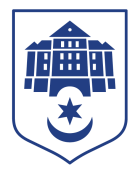 ТЕРНОПІЛЬСЬКА МІСЬКА РАДАПОСТІЙНА КОМІСІЯз гуманітарних питаньПротокол засідання комісії від 28.10.2021№10Всього членів комісії:	(4) Володимир Місько, Любов Вовк, Ружена Волянська, Христина Феціца Присутні члени комісії:	(4) Володимир Місько, Любов Вовк, Ружена Волянська, Христина ФеціцаКворум є. Засідання комісії правочинне.На засідання комісії запрошені:Наталя Харів – заступник начальника організаційного відділу ради управління організаційно-виконавчої роботи.Головуючий – голова комісії Володимир МіськоСлухали:	Про затвердження порядку денного.Виступив:	Володимир Місько, який запропонував сформувати порядок денний наступним питанням:- Про звернення депутатів Тернопільської міської ради до Президента України, Верховної Ради України, Кабінету Міністрів України з приводу належного фінансового забезпечення сфери охорони здоров’я.Результати голосування за порядок денний: За – 4, проти-0, утримались-0.Рішення прийнято.ВИРІШИЛИ: Затвердити порядок денний комісії в цілому.Порядок денний засідання:1.Перше питання порядку денного.СЛУХАЛИ: Про звернення депутатів Тернопільської міської ради до Президента України, Верховної Ради України, Кабінету Міністрів України з приводу належного фінансового забезпечення сфери охорони здоров’яІНФОРМУВАВ: Володимир МіськоРезультати голосування за проект рішення: За – 4, проти -0,  утримались-0. Рішення прийнято.ВИРІШИЛИ:	Погодити проект рішення міської ради «Про звернення депутатів Тернопільської міської ради до Президента України, Верховної Ради України, Кабінету Міністрів України з приводу належного фінансового забезпечення сфери охорони здоров’я».Голова комісії					Володимир МІСЬКОСекретар комісії 					Христина Феціца№п/пНазва проекту рішенняПро звернення депутатів Тернопільської міської ради до Президента України, Верховної Ради України, Кабінету Міністрів України з приводу належного фінансового забезпечення сфери охорони здоров’я